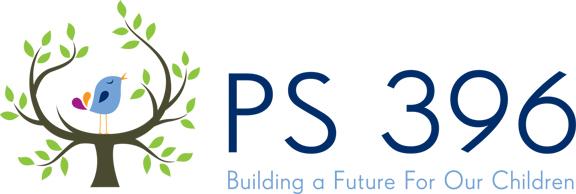 1930 Andrews Avenue, Bronx, NY 10453Phone:  (718)294-1134						Fax:  (718)294-2013Nicole A. Tiné, PrincipalTheresa Costello, Assistant Principal  		   	 Douglas Sheeran, Assistant Principal August 26, 2019Dear Parents and Guardians, 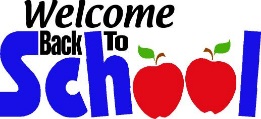 On behalf of the P.S. 396 staff, I am delighted to welcome you to the 2019-2020 school year! The start of each year is an especially exciting time that brings opportunities for reuniting with familiar faces, building new relationships, establishing comforting routines, and working towards academic excellence. P.S. 396 is a very special place; our mission is to create a positive culture of learning where all students can experience academic, social, and emotional success. We encourage all students to take pride in the ROCKIN’ Values and embrace our commitment to: Respecting ourselves, each other, and the environment, taking Ownership of our learning, being Curious about the world, showing Kindness, showing Integrity in doing what is right, and Never Giving up (perseverance).We are looking forward to a productive partnership with you to ensure our children can achieve these goals.  We recognize that in order to be successful in school, our children need support from both the home and school. We know a strong partnership with you will make a great difference in your child’s education. As partners, we share the responsibility for our children’s success and want you to know that we will do our very best to carry out our responsibilities. We ask that you guide and support your child’s learning by ensuring that he/she:1) Attends school daily and arrives on time, ready for the day’s learning (a student who misses more than 10 days during the school year is considered chronically absent)2) Completes all homework assignments given by teachers3) Reads daily to develop a love for reading and to improve literacy skills4) Shares school experiences with you so that you are aware of his/her school life5) Informs you if he/she needs additional support in any area or subject6) Treats school staff and peers with respect7) Knows that you expect them to succeed in school and go on to be college and career ready!In collaboration with our Parent Association this year we will have a published Parent Handbook sent home in the first week of school that has important school information and dates throughout the school year.  As we know attendance is school is extremely important and directly connects to students’ academic success.  Our goal is 95% or above attendance for all students this coming year- that’s fewer than 7 absences yearlong.  Please visit our website www.ps396.org for additional school information and a school calendar.   Attached you will find a copy of our fall supply list for students in grades K-2 and 3-5.  Pre-Kindergarten students will receive their list in September.  Thank you in advance for helping to make sure your children have the tools they need to succeed! Our first day for students is Wednesday, September 5th, which will begin at 8:00am for all students and end at 2:20pm for students in grades 1-5.  Thursday, September 6th will be a half-day for Kindergarten students, ending at 11:30am. All students grades K – 5 will have a full day on Friday, September 7th dismissing at 2:20pm.  Pre-Kindergarten students will have partial days both Wednesday through Friday, September 5th – 8th  (a schedule will be sent separately to parents of Pre-k students).  Finally, it has been my honor to serve as the Principal here at P.S. 396 and have the pleasure to work with some of the most dedicated, caring and knowledgeable staff.  I welcome you to consider joining our school Parent Association and/or our School Leadership Team as our students can greatly benefit from your involvement and contributions to the school’s program and its operations.  Again, on behalf of the wonderful staff of P.S. 396, I would like to welcome you to the new school year and ask you to save the date for our Back to School Night on Thursday, September 13th at 4:30 – 7:30pm.  On behalf of the faculty at P.S. 396, I am delighted to welcome you to a wonderful year ahead!   Sincerely,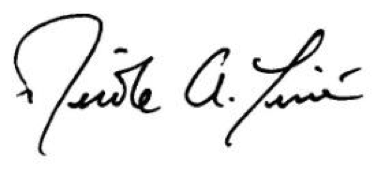 Nicole A. Tiné K – 2nd Grade Supply List4 marble black and white notebooks Please do not write on, they will be labeled in school5 pocket foldersMust have 1 red, 1 green, 1 blue, 1 yellow, 1 purple2 folders for homework Any color or pattern2 boxes of #2 pencils 1 large pencil pouch1 pack of pencil erasers1 box of 10 markers 1 package of Dry Erase Markers 3 glue sticks1 bottle of Elmer’s glue1 package of 2X2” post-its1 box of Gallon Ziploc Bags1 roll of paper towels2 boxes of tissues1 bottle of hand sanitizer  1 container of Clorox Wipes     3rd – 5th Grade Supply List1 package of loose-leaf paper5 marble black and white notebooks Please do not write on, they will be labeled in school5 pocket foldersMust have 1 red, 1 green, 1 blue, 1 yellow, 1 purple2 folders for homework Any color or pattern2 boxes of #2 pencils 1 pack of pencil erasers3 glue sticks1 package of 2X2” post-its1 pack of 3X5” index cards1 roll of paper towels2 boxes of tissues1 bottle of hand sanitizer    1 container of Clorox Wipes ***It is recommended that students in grade 5 have their own USB flash drive to be able to save and store their work done on the computer.    1930 Andrews Avenue, Bronx, NY 10453Phone:  (718)294-1134						Fax:  (718)294-2013Nicole A. Tiné, PrincipalRebecca Odessey, Assistant Principal  		   	     Theresa Costello, Assistant Principal24 de agosto, 2015Estimados padres y tutores,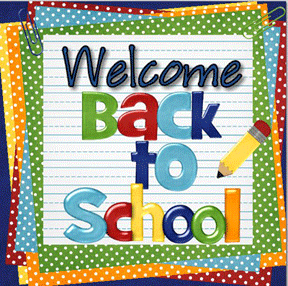 En nombre del personal de al E.P. 396, estoy feliz de darle la bienvenida al Nuevo año escolar 2015-2016! Al comienzo de cada año es un momento especialmente emocionante que trae oportunidades para reunirse con caras conocidas,la construcción de nuevas relaciones, establecer rutinas reconfortantes y darle la bienvenida a las aventuras acádemicas.  La EP 396 es un lugar muy especial; nuestra mission esc rear una escuela que no solo apoya a los estudiantes en el cumplimiento de sus objetivos académicos pero que los hace a través de un enfoque igualmente importante en los estudiantes el crecimiento, bienestar social y emocional..  Estamos mirando adelante a una asociación productiva con usted para que nuestros hijos puedan alcanzar sus metas. Reconocemos que para tener éxito en la escuela nuestros niños/as necesitan apoyo tanto de la escuela como del hogar. Como socios compartimos la responsabilidad del éxito de nuestros niños/as y quiero que usted sepa que vamos a hacer todo lo possible para llevar a cabo nuestras responsabilidades. Le pedimos que guie y apoye el aprendizaje de su hijo/a asegurándose de que él/ella:1)  Asista a la escuela todos los días y llegue a tiempo, listo para aprender2) Complete sus tareas impartidas por los maestros3) Lea todos los días para desarrollar elm amor p[or la lectura y mejorar las habilidades de leer y escribir4) Comparta sus experiencias escolares en el hogar para que usted este enterado de la vida escolar de él/ella5) le informe si él/ella necesita apoyo adicional en cualquier area o materia6) Saber que usted espera de él/ella que tenga éxito en la escuela y que vaya a la universidadComo una escuela seguimos trabajando hacia la mas alta calidad de la enseñanza y el aprendizaje. El año pasado nos trajo muchos éxitos, incluyendo una serie de indicadores en nuestra calificación de revision annual de nuestra escuela, siete maestros recibierón la permanencia por la superintendente del distrito, Sra. Masel y más de nuestros estudiantes que aprobaron los exámenes, incluso con el mayor rigor traido por los estándares básicos comunes.  Esta año con el fin de asegurarnos que continuamos creciendo y apoyamos a nuestros estudiantes y familias les estoy dando loa bienvenida a un consejero adicional, Sr. Joseph Lake. La experiencia de Mr. Lake’s  como consejero, especialista de comportamiento y entrenados deportivo  sera un gran active para nuestra escuela.  Usted puede visitar nuestro sitio web para revisar una copia actualizada de nuestro manual para los padres, www.ps396.org, para que pueda revisar los procedimientos de la escuela, reglas y expectativas. Adjunto encontrará una copia de nuestra lista de útiles para los grados K-2 y 3-5.  Los estudiantes del prekinder recibirán la lista en septiembre.  Nuestro primer día de clases es el miércoles, 9 de septiembre comenzando a las  8:00am para todos los estudiantes y terminadno a las 2:20pm para los estudiantes en los grados 1-5. Miércoles, 9 de septiembre habrá medio día de clases para los estudiantes en  el jardin de infantes , finalizando a las 11:30am. Todos los estudiantes en los grados K – 5 tendrán el día completo el jueves, 10 de septiembre y el  viernes, 11 de septiembre y serán despachados a las 2:20pm.  Los estudiantes de prekinder tendrán tiempo parcial los dias miércoles y jueves, septiembre 9 y 10 (el horario se enviará por separado para los estudiantes de prekinder).  Lunes y martes, 14 y 15 de septiembre la escuela estará cerrada por la celebración de Rosh Hashanah. Comenzando el miércoles, 16 de septiembre nuestro horario diario sera desde las  8:00am – 2:20pm Lunes – Viernes para todos los estudiantes. Nuestro programa de enriquecimiento de despues de la escuela para los grados de 2ndo a 5to comenzarán a principios de octubre.  Sin tiene alguna pregunta favor de comunicarse con nosotros al 718 294-1134 o lo puede hablar con la maestro de su hijo/a este otoño. Finalmente ha sido un honor server como principal aqui en la EP 306 y tener el placer de trabajar con algunos de los empleados mas dedicados, cuidadosos y persbien informados.  Los invito a participar de nuestra asociación de padres y el equipo de liderazgo ya que nuestros estudiantes se pueden beneficiar en gran medida de su participación y contribuciones al programa de la escuela y sus operaciones. De Nuevo en nombre del maravilloso personal de la EP 396, darle la bienvenida al Nuevo año escolar y pedirle que asegure la fecha del jueves, 17 de septiembre para la  casa abierta de la noche de estudios. En nombre de la facultad de la EP 396, Estoy encantada de darle la bienvenida a un año maravilloso!   Sinceramente,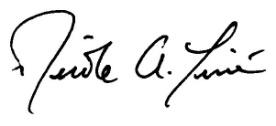 Nicole A. Tiné LISTA DE UTILES DE GRADOS K - 21 paquete de hojas de papel4 cuadernos de mármolPor favor, no escribir, que serán clasificados en la escuela5 carpetas con bolsillosDebe tener 1 color rojo, 1 verde, 1 azul, 1 amarillo, 1 violeta2 carpetas para las tareasEn cualquier color o patrón3 barras de pegamento1 rollo de toallas de papel1 paquete de post-it 2x2”1 paquete de tarjetas de índice 3x5”2 cajas de pañuelos de papeles1 par de tijeras de niño/a2 cajas de lápices #2 1 bolsa de lápiz grande1 caja de 8 lápices de colores1 paquete de borradores1 caja de 24 crayolas1 caja de 10 marcadores1 caja de marcadores de borrado en seco1 botella de pegamento Elmer’s1 botella de desinfectante de manos1 envase de toallitas de cloroxLISTA DE UTILES DE GRADOS 3-51 paquete de hojas de papel 5 cuadernos de mármolPor favor, no escribir, que serán clasificados en la escuela5 carpetas con bolsillosDebe tener 1 color rojo, 1 verde, 1 azul, 1 amarillo, 1 violeta2 carpetas para las tareasEn cualquier color o patrón3 barras de pegamento1 rollo de toallas de papel1 paquete de post-it 2x2”1 paquete de tarjetas de índice 3x5”2 cajas de pañuelos de papeles1 par de tijeras de niño/a 2 cajas de lápices #2 1 bolsa de lápiz grande1 caja de lápices de colores1 paquete de borradores1 caja de 24 crayolas1 caja de 10 marcadores1 caja de 8 lápices de colores1 botella de pegamento Elmer’s1 botella de desinfectante de manos1 envase de toallitas de clorox*** Se recomienda que los estudiantes en 5to grado tengan su propia unidad de memoria flash USB para poder guardar y almacenar el trabajo que han hecho en la computadora. 